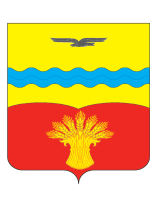 АДМИНИСТРАЦИЯ МУНИЦИПАЛЬНОГО ОБРАЗОВАНИЯ КРАСНОГВАРДЕЙСКИЙ РАЙОН ОРЕНБУРГСКОЙ ОБЛАСТИП О С Т А Н О В Л Е Н И Е18.07.2018									                       № 418-пс. Плешаново Об утверждении перечней наиболее коррупционно опасных сфер деятельности и коррупционно опасных должностей муниципальной службы администрации муниципального образования Красногвардейский район Оренбургской области, замещение которых связано с коррупционными рисками	В соответствии  с Федеральными законами Российской Федерации от 25 декабря 2008 года № 273-ФЗ «О противодействии коррупции», от 02 марта 2007 года № 25-ФЗ «О муниципальной службе в Российской Федерации» руководствуясь Уставом муниципального образования Красногвардейский район Оренбургской области:	1. Утвердить перечень наиболее коррупционно опасных сфер деятельности администрации муниципального образования Красногвардейский район Оренбургской области согласно приложению № 1.	2. Утвердить перечень коррупционно опасных должностей муниципальной службы  администрации муниципального образования Красногвардейский район Оренбургской области, замещение которых связано с коррупционными рисками, согласно приложению № 2. 3. Разместить настоящее постановление на сайте муниципального образования Красногвардейский район Оренбургской области в информационно-телекоммуникационной сети Интернет.4. Рекомендовать администрациям муниципальных образований сельских поселений принять аналогичное постановление.5. Установить, что настоящее постановление вступает в силу со дня его подписания. 	6. Возложить контроль за исполнением настоящего постановления на руководителя аппарата администрации района Шарипова М.М.Глава района								             Н.В. ЧернышевРазослано: в дело, Шарипову М.М., заместителям главы администрации района - 4 экз., финансовому отделу, отделу образования, отделу культуры, архивному отделу, отделу ЗАГС, земельному отделу, отделу архитектуры, отделу экономики, отделу по проф. безнадзорности и защите прав н/с,  специалисту по спец. и моб. работе, специалисту по делам ГО и ЧС, специалисту по кадрам, специалисту по жилищным вопросам, прокурору района. Приложение № 1к постановлениюадминистрации районаот 18.07.2018  № 418-пПЕРЕЧЕНЬнаиболее коррупционно опасных сфер деятельности администрации муниципального образования Красногвардейский район Оренбургской области									 Приложение № 2к постановлениюадминистрации районаот 18.07.2018 № 418-пПЕРЕЧЕНЬкоррупционно опасных должностей муниципальной службы  администрации муниципального образования Красногвардейский район Оренбургской области, замещение которых связано с коррупционными рисками1. Глава района 2. Первый заместитель главы администрации района по оперативным вопросам3. Заместитель главы администрации района по социальным вопросам4. Заместитель главы администрации района по экономике-начальник отдела экономики администрации района 5. Заместитель главы администрации района-начальник управления сельского хозяйства администрации района6. Начальник финансового отдела  администрации района7. Начальник отдела образования администрации района8. Начальник отдела культуры  администрации района9. Начальник отдела записи актов гражданского состояния  администрации района10. Начальник отдела по управлению земельными ресурсами и имуществом администрации района11. Начальник отдела архитектуры и градостроительства администрации района12. Начальник архивного отдела администрации района13. Заместитель начальника отдела образования администрации района14. Заместитель начальника финансового отдела-начальник бюджетного отдела15. Главный специалист финансового отдела администрации района16. Главный специалист по делам гражданской обороны и чрезвычайным ситуациям администрации района17. Ведущий специалист по специальной и мобилизационной работе администрации района18. Ведущий специалист отдела экономики администрации района19. Главный специалист-главный бухгалтер администрации района20. Специалист первой категории по жилищным вопросам администрации района21. Ведущий специалист отдела архитектуры и градостроительства администрации района22. Главный архитектор района  23. Ведущий специалист отдела по управлению земельными ресурсами и имуществом  администрации района24. Начальник отдела по профилактике безнадзорности и защите прав несовершеннолетних администрации района25. Главный специалист-бухгалтер управления сельского хозяйства  администрации района№п/пСферы деятельностиСтруктурные подразделения администрации1Размещение заказов на поставку товаров, выполнение работ и оказание услуг для муниципальных нужд, определение поставщиков (подрядчиков, исполнителей) на закупку товаров (работ, услуг) для нужд муниципальных заказчиков; содействие развитию малого и среднего предпринимательства на территории районаОтдел экономики2Владение, пользование и распоряжение муниципальным имуществом, организация продажи  имущества в рамках приватизации, а также права на заключение договоров аренды земельных участков, находящихся в собственности Отдел по управлению земельными ресурсами и имуществом3Предоставление муниципальных гарантий, бюджетных кредитов, управление муниципальным долгом, осуществление внутреннего муниципального финансового контроляФинансовый отдел4Организация предоставления общедоступного и бесплатного начального, общего, основного общего, среднего (полного) общего образования по основным общеобразовательным программам, общедоступного бесплатного дошкольного образования на территории района, а также организация отдыха детей в каникулярное времяОтдел образования5Выдача разрешений на строительство и на ввод объектов в эксплуатацию, реконструкции, капитального ремонта объектов, расположенных на территории районаОтдел архитектуры и градостроительства6Оказание государственных услуг по государственной регистрации актов гражданского состояния Отдел записи актов гражданского состояния7Распределение государственных ресурсов и финансовой помощи сельхозтоваропроизводителям в соответствии с установленными условиями и нормативами, контроль за целевым и рациональным их использованием; оказание помощи в создании потребительских кооперативов и иных некоммерческих организаций; организация работы совместно с другими органами  власти по ликвидации последствий стихийных бедствий и чрезвычайных ситуацийУправление сельского хозяйства8Предоставление общедоступного пользования объектами историко-культурного наследия, предоставление культурно-досуговых, информационных услуг, общедоступного бесплатного дополнительного художественного образования на территории районаОтдел культуры